GULBENES NOVADA DOMES LĒMUMSGulbenēPar Gulbenes novada domes 2023.gada 28.decembra saistošo noteikumu Nr.26“Par Gulbenes novada domes 2009.gada 10.septembra saistošo noteikumu Nr.7 “Kārtība, kādā tiek sniegts Gulbenes novada domes galvojums studiju kredīta un studējošā kredīta saņemšanai” atzīšanu par spēku zaudējušiem” izdošanuLikuma “Par pašvaldību budžetiem” 26.panta ceturtā daļa nosaka, ka pašvaldība var dot galvojumu par tām parāda saistībām, ko studējošais uzņemas Augstskolu likumā noteiktā studiju kredīta un studējošo kredīta saņemšanai no kredītiestādes. Augstskolu likuma 79.panta otrā daļa nosaka, ka kārtību, kādā tiek piešķirti un atmaksāti studiju un studējošo kredīti no kredītiestāžu līdzekļiem, kas ir garantēti no valsts budžeta, Eiropas Savienības fondu vai starptautisko finanšu institūciju līdzekļiem, nosaka Ministru kabinets.Ministru kabineta 2001.gada 29.maija noteikumu Nr.220 “Kārtība, kādā tiek piešķirts, atmaksāts un dzēsts studiju kredīts un studējošā kredīts no kredītiestādes līdzekļiem ar valsts vārdā sniegtu galvojumu” (turpmāk – MK noteikumi Nr.220) 13.punkts noteica, ka kredītiestāde izsniedz studējošajam kredītu pēc tam, kad ir saņemts fiziskās personas vai pašvaldības galvojums, kā arī valsts galvojums. Ņemot vērā minēto, tika izdoti Gulbenes novada domes 2009.gada 10.septembra saistošie noteikumi Nr.7 “Kārtība, kādā tiek sniegts Gulbenes novada domes galvojums studiju kredīta un studējošā kredīta saņemšanai” (turpmāk – saistošie noteikumi Nr.7). 2020.gada 24.aprīlī MK noteikumi Nr.220 zaudēja spēku un spēkā stājās Ministru kabineta 2020.gada 21.aprīļa noteikumi Nr.231 “Noteikumi par studiju un studējošo kreditēšanu studijām Latvijā no kredītiestāžu līdzekļiem, kas garantēti no valsts budžeta un starptautisko finanšu institūciju līdzekļiem” (turpmāk – MK noteikumi Nr.231). Ar MK noteikumu Nr.231 spēkā stāšanos tika ieviests jauns studiju un studējošā kreditēšanas modelis, kas paredz portfeļgarantijas finanšu instrumenta ieviešanu un atteikšanos no prasības par galvotāju. Ņemot vērā minēto, lai no kredītiestādes saņemtu studiju un studējošā kredītu, vairs nav nepieciešams pašvaldības galvojums.Tāpat jāņem vērā, ka saistošie noteikumi Nr.7 izdoti uz likuma “Par pašvaldību budžetiem” un likuma “Par pašvaldībām” pamata. 2023.gada 1.janvārī spēkā stājās Pašvaldību likums un spēku zaudēja likums “Par pašvaldībām”. Pašvaldību likuma pārejas noteikumu 6.punkts nosaka, ka dome izvērtē uz likuma “Par pašvaldībām” normu pamata izdoto saistošo noteikumu atbilstību šim likumam un izdod jaunus saistošos noteikumus atbilstoši šajā likumā ietvertajam pilnvarojumam.Pašvaldību likuma 10.panta pirmās daļas 1.punkts nosaka, ka dome ir tiesīga izlemt ikvienu pašvaldības kompetences jautājumu. Tikai domes kompetencē ir izdot saistošos noteikumus, tostarp pašvaldības nolikumu, kā arī saistošos noteikumus par pašvaldības budžetu un teritorijas plānojumu.  Ņemot vērā minēto, ir sagatavoti saistošie noteikumi “Par Gulbenes novada domes 2009.gada 10.septembra saistošo noteikumu Nr.7 “Kārtība, kādā tiek sniegts Gulbenes novada domes galvojums studiju kredīta un studējošā kredīta saņemšanai” atzīšanu par spēku zaudējušiem”. Pašvaldību likuma 46.panta trešā daļa nosaka, ka saistošo noteikumu projektu un tam pievienoto paskaidrojuma rakstu pašvaldības nolikumā noteiktajā kārtībā publicē pašvaldības oficiālajā tīmekļvietnē sabiedrības viedokļa noskaidrošanai, paredzot termiņu, kas nav mazāks par divām nedēļām. Saņemtos viedokļus par saistošo noteikumu projektu pašvaldība apkopo un atspoguļo šo noteikumu projekta paskaidrojuma rakstā. Ņemot vērā minēto, saistošo noteikumu “Par Gulbenes novada domes 2009.gada 10.septembra saistošo noteikumu Nr.7 “Kārtība, kādā tiek sniegts Gulbenes novada domes galvojums studiju kredīta un studējošā kredīta saņemšanai” atzīšanu par spēku zaudējušiem” projekts tika publicēts Gulbenes novada pašvaldības tīmekļvietnē www.gulbene.lv, nosakot termiņu sabiedrības viedokļa sniegšanai no 2023.gada 30.novembra līdz 2023.gada 13.decembrim. Minētajā termiņā ierosinājumi vai priekšlikumi no privātpersonām vai institūcijām nav saņemti.Ņemot vērā minēto un pamatojoties uz Pašvaldību likuma 10.panta pirmās daļas 1.punktu un Finanšu komitejas ieteikumu, atklāti balsojot: ar 11 balsīm "Par" (Ainārs Brezinskis, Aivars Circens, Anatolijs Savickis, Andis Caunītis, Atis Jencītis, Guna Pūcīte, Guna Švika, Gunārs Ciglis, Ivars Kupčs, Mudīte Motivāne, Normunds Audzišs), "Pret" – nav, "Atturas" – nav, "Nepiedalās" – nav, Gulbenes novada dome NOLEMJ:IZDOT Gulbenes novada domes 2023.gada 28.decembra saistošos noteikumus Nr.26 “Par Gulbenes novada domes 2009.gada 10.septembra saistošo noteikumu Nr.7 “Kārtība, kādā tiek sniegts Gulbenes novada domes galvojums studiju kredīta un studējošā kredīta saņemšanai” atzīšanu par spēku zaudējušiem”. UZDOT Gulbenes novada pašvaldības administrācijas Kancelejas nodaļai nosūtīt lēmuma 1.punktā minētos saistošos noteikumus un paskaidrojuma rakstu izsludināšanai oficiālajā izdevumā “Latvijas Vēstnesis”.UZDOT Gulbenes novada pašvaldības administrācijas Mārketinga un komunikācijas vadītājai Lanai Upītei lēmuma 1.punktā minētos saistošos noteikumus pēc to izsludināšanas oficiālajā izdevumā “Latvijas Vēstnesis” publicēt Gulbenes novada pašvaldības informatīvajā izdevumā “Gulbenes Novada Ziņas” un Gulbenes novada pašvaldības tīmekļvietnē www.gulbene.lv, vienlaikus nodrošinot atbilstību oficiālajai publikācijai, kā arī norādot atsauci uz oficiālo publikāciju (laidiena datumu un numuru vai oficiālās publikācijas numuru, bet elektroniskajā vidē papildus pievienojot saiti uz konkrēto oficiālo publikāciju).Gulbenes novada domes priekšsēdētājs						A. CaunītisGulbenē2023.gada 28.decembrī				            	Saistošie noteikumi Nr. 26(prot. Nr.20, 73.p.)Par Gulbenes novada domes 2009.gada 10.septembra saistošo noteikumu Nr.7 “Kārtība, kādā tiek sniegts Gulbenes novada domes galvojums studiju kredīta un studējošā kredīta saņemšanai” atzīšanu par spēku zaudējušiemIzdoti saskaņā ar Pašvaldību likuma 10.panta pirmās daļas 1.punktuAtzīt par spēku zaudējušiem Gulbenes novada domes 2009.gada 10.septembra saistošos noteikumus Nr.7 “Kārtība, kādā tiek sniegts Gulbenes novada domes galvojums studiju kredīta un studējošā kredīta saņemšanai”. Gulbenes novada domes priekšsēdētājs					A.CaunītisPASKAIDROJUMA RAKSTS Gulbenes novada domes 2023.gada 28.decembra saistošajiem noteikumiem Nr. 26 “Par Gulbenes novada domes 2009.gada 10.septembra saistošo noteikumu Nr.7 “Kārtība, kādā tiek sniegts Gulbenes novada domes galvojums studiju kredīta un studējošā kredīta saņemšanai” atzīšanu par spēku zaudējušiem”Gulbenes novada domes priekšsēdētājs				A.Caunītis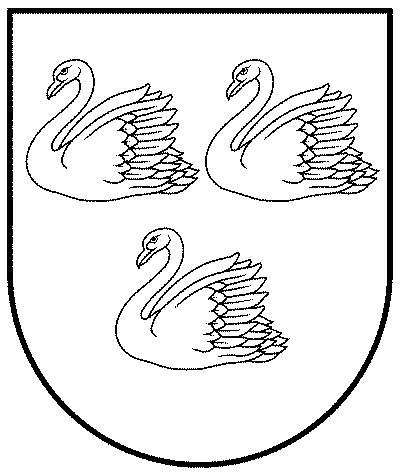 GULBENES NOVADA PAŠVALDĪBAReģ.Nr.90009116327Ābeļu iela 2, Gulbene, Gulbenes nov., LV-4401Tālrunis 64497710, mob.26595362, e-pasts; dome@gulbene.lv, www.gulbene.lv2023.gada 28.decembrī                           Nr. GND/2023/1282                            (protokols Nr.20; 73.p)Paskaidrojuma raksta sadaļaNorādāmā informācija1. Mērķis un nepieciešamības pamatojumsLikuma “Par pašvaldību budžetiem” 26.panta ceturtā daļa nosaka, ka pašvaldība var dot galvojumu par tām parāda saistībām, ko studējošais uzņemas Augstskolu likumā noteiktā studiju kredīta un studējošo kredīta saņemšanai no kredītiestādes. Savukārt Augstskolu likuma 79.panta otrā daļa nosaka, ka kārtību, kādā tiek piešķirti un atmaksāti studiju un studējošo kredīti no kredītiestāžu līdzekļiem, kas ir garantēti no valsts budžeta, Eiropas Savienības fondu vai starptautisko finanšu institūciju līdzekļiem, nosaka Ministru kabinets.Ministru kabineta 2001.gada 29.maija noteikumu Nr.220 “Kārtība, kādā tiek piešķirts, atmaksāts un dzēsts studiju kredīts un studējošā kredīts no kredītiestādes līdzekļiem ar valsts vārdā sniegtu galvojumu” (turpmāk – MK noteikumi Nr.220) 13.punkts noteica, ka kredītiestāde izsniedz studējošajam kredītu pēc tam, kad ir saņemts fiziskās personas vai pašvaldības galvojums, kā arī valsts galvojums.Ņemot vērā minēto, tika izdoti Gulbenes novada domes 2009.gada 10.septembra saistošie noteikumi Nr.7 “Kārtība, kādā tiek sniegts Gulbenes novada domes galvojums studiju kredīta un studējošā kredīta saņemšanai” (turpmāk – saistošie noteikumi Nr.7), kas nosaka kārtību, kādā Gulbenes novada domes vārdā tiek sniegts galvojums par tām parāda saistībām, ko studējošās personas uzņemas studiju kredīta un studējošā kredīta saņemšanai no kredītiestādes.MK noteikumi Nr.220 zaudēja spēku 2020.gada 24.aprīlī un to vietā spēkā stājās Ministru kabineta 2020.gada 21.aprīļa noteikumiem Nr.231 “Noteikumi par studiju un studējošo kreditēšanu studijām Latvijā no kredītiestāžu līdzekļiem, kas garantēti no valsts budžeta un starptautisko finanšu institūciju līdzekļiem” (turpmāk – MK noteikumi Nr.231). Ar MK noteikumu Nr.231 spēkā stāšanos tika ieviests jauns studiju un studējošā kreditēšanas modelis, kas paredz atteikšanos no prasības par galvotāju un portfeļgarantijas finanšu instrumenta ieviešanu (studiju un studējošā kreditēšanas sistēmas apraksts un tās trūkumi tika aprakstīti konceptuālajā ziņojumā “Par studiju un studējošo kreditēšanas no kredītiestāžu līdzekļiem ar valsts vārdā sniegto galvojumu modeļa maiņu”). Ņemot vērā minēto, lai no kredītiestādes saņemtu studiju un studējošā kredītu, vairs nav nepieciešams pašvaldības galvojums.Tāpat jāņem vērā, ka saistošie noteikumi Nr.7 izdoti uz likuma “Par pašvaldību budžetiem” un likuma “Par pašvaldībām” pamata. 2023.gada 1.janvārī spēkā stājās Pašvaldību likums un spēku zaudēja likums “Par pašvaldībām”. Pašvaldību likuma pārejas noteikumu 6.punkts nosaka, ka dome izvērtē uz likuma “Par pašvaldībām” normu pamata izdoto saistošo noteikumu atbilstību šim likumam un izdod jaunus saistošos noteikumus atbilstoši šajā likumā ietvertajam pilnvarojumam. Ņemot vērā minēto, ir sagatavoti jauni saistošie noteikumi “Par Gulbenes novada domes 2009.gada 10.septembra saistošo noteikumu Nr.7 “Kārtība, kādā tiek sniegts Gulbenes novada domes galvojums studiju kredīta un studējošā kredīta saņemšanai” atzīšanu par spēku zaudējušiem” (turpmāk – saistošo noteikumu projekts).Iespējamā alternatīva, kas neparedz tiesiskā regulējuma izstrādi, – nav.2. Fiskālā ietekme uz pašvaldības budžetuNav ietekmes. Uz saistošo noteikumu projekta sagatavošanas brīdi Gulbenes novada pašvaldībai ir viens spēkā esošs galvojums, kas 2010.gadā sniegts studiju kredīta saņemšanai no kredītiestādes. 3. Sociālā ietekme, ietekme uz vidi, iedzīvotāju veselību, uzņēmējdarbības vidi pašvaldības teritorijā, kā arī plānotā regulējuma ietekme uz konkurenciNav ietekmes. 4. Ietekme uz administratīvajām procedūrām un to izmaksāmNav ietekmes.5. Ietekme uz pašvaldības funkcijām un cilvēkresursiemNav ietekmes.6. Informācija par izpildes nodrošināšanuNav attiecināms.7. Prasību un izmaksu samērīgums pret ieguvumiem, ko sniedz mērķa sasniegšanaNav attiecināms.8.Izstrādes gaitā veiktās konsultācijas ar privātpersonām un institūcijāmAtbilstoši Pašvaldību likuma 46.panta trešajai daļai, lai informētu sabiedrību par saistošo noteikumu projektu un dotu iespēju izteikt viedokli, saistošo noteikumu projekts no 2023.gada 30.novembra līdz 2023.gada 13.decembrim tika publicēts Gulbenes novada pašvaldības mājaslapā https://www.gulbene.lv/lv sadaļā “Saistošie noteikumi - projekti”. Ierosinājumi, priekšlikumi no privātpersonām vai institūcijām nav saņemti.